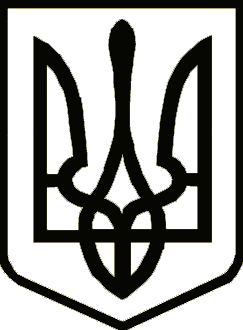 УкраїнаНОСІВСЬКА  МІСЬКА РАДА
Носівського району ЧЕРНІГІВСЬКОЇ  ОБЛАСТІПРОЕКТР І Ш Е Н Н Я(тридцять четверта  сесія сьомого скликання)16 березня 2017 року                      м.Носівка                             №6/34/VІІПро звернення до ГоловногоУправління Держгеокадаструу Чернігівській області  пропризупинення надання дозволівВідповідно статті 26 Закону України “Про місцеве самоврядування в Україні”,  розпорядження Кабінету Міністрів України від 31.01.2018 року №60-р «Питання  передачі земельних ділянок сільськогосподарського призначення державної власності у комунальну власність об’єднаних територіальних громад», міська рада вирішила:1.В зв’язку з прийняттям Кабінетом Міністрів України розпорядження №60-р від 31.01.2018року  «Питання  передачі земельних ділянок сільськогосподарського призначення державної власності у комунальну власність об’єднаних територіальних громад» звернутися з клопотанням до Головного управління Держгеокадастру в Чернігівській області, як головного розпорядника земель державної власності в області, призупинити до повної інвентаризації земель державної власності та передачі їх у комунальну власність Носівської об’єднаної територіальної громади надання дозволів на виготовлення проектів землеустрою щодо відведення земельних ділянок сільськогосподарського призначення у власність громадянам котрі на території Носівської об’єднаної територіальної громади не зареєстровані та фактично не проживають.2. Надавати погодження Головному управлінню Держгеокадастру в Чернігівській області щодо надання дозволів на виготовлення проектів землеустрою щодо відведення земельних ділянок у власність тільки громадянам котрі зареєстровані та фактично проживають на території Носівської об’єднаної територіальної громади.  3. Контроль за виконанням рішення покласти на  постійні депутатські комісії з питань депутатської діяльності й  етики, законності й  правопорядку, охорони прав і законних інтересів громадян та з питань  земельних відносин та охорони навколишнього природного середовища.Міський голова                                                            В.М. Ігнатченко	